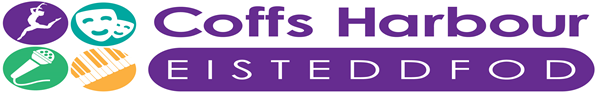 ENROLLMENT FORM – YOUNG ACTORS MASTERCLASS 2017	STUDENT NAME	__________________________________________________STUDENT ADDRESS __________________________________________________	EMAIL ADDRESS____________________________________________________	EMERGENCY CONTACT _______________________________________________	EMERGENCY PHONE _________________________________________________	DATE OF BIRTH______________________________________________________	PREVIOUS ACTING EXPERIENCE & TRAINING_________________________________________________________________________________________________________________________________________________________________________ENROLLMENT TO _________________________   ( Senior or Junior Class)	Payment $ 110 or $130 paid by eft       /     / 2016    ( circle applicable amount)ENROLLMENTS CLOSE WEDNESDAY 18TH JANURARY 2017		By parent/ guardian signing this enrolment form we advise that:We give permission for photographs to be taken of student to be used for CHDES usage  for promotional usageWe acknowledge that CHDES and Jetty Memorial Theatre will not be held responsible for any injuries and that CHDES will endeavour to provide a safe environment.We give permission on our child’s behalf for any medical treatment deemed necessary including ambulance attendance and first aid .Please list any medication or allergies that student is currently has or taking or any medical conditions that we should be aware of._____________________________________________________________________Your email address will be retained for information on our future workshops